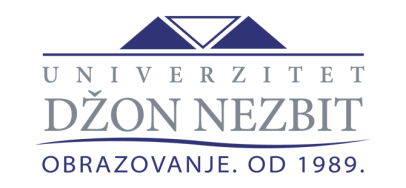 ФАКУЛТЕТ  ЗА  БИОФАРМИНГБАЧКА ТОПОЛАДОКТОРСКЕ СТУДИЈЕ СТУДИЈСКИ ПРОГРАМ: БИОФАРМИНГРАСПОРЕД НАСТАВЕ У ЛЕТЊЕМ СЕМЕСТРУ ШКОЛСКЕ 2016/2017. Почетак наставе 13. фебруар ПредметНаставникМестоВреме (Дан, час)Изборни предмети Изборни предмети Изборни предмети Изборни предмети Биометрија(oбавезни предмет)Доц.др Гордана СтанковСала3ЧетвртакОд 13,00 чТехнолошки квалитет жита и брашна(изборни предмет 4)Проф.др Веселинка ЗечевићСала1СредаOd 10,30 чФизиолошке основе продуктивности биљака и стресни услови(изборни предмет 2)Проф.др Слађана СавићСала 1СредаОд 16,00 чБиотехнологија у сточарству(изборни предмет 2)Проф.др Бранислав МишчевићСала 1СредаОд 16,00 чБиопестициди(изборни предмет 4)Проф.др Слободан МиленковићСала 1ЧетвртакOd 16,00 ч